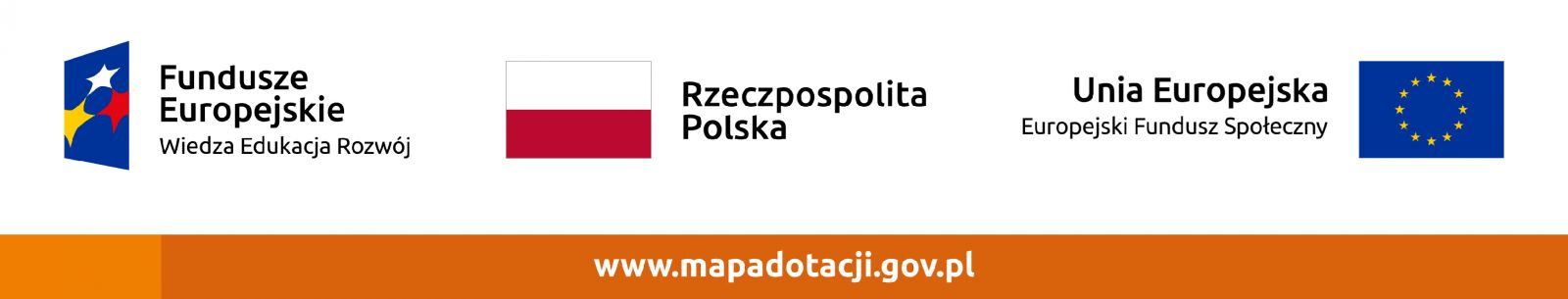 Szczegółowy harmonogram udzielania wsparcia/działań wramach realizacji projektu pn. ,, Nowe horyzonty pomocy społecznej w Gminie Byczyna'' współfinansowanego ze środków Europejskiego Funduszu Społecznego w ramach Programu Operacyjnego Wiedza Edukacja Rozwój 2014-202022.03.2018- Superwizja, 46-220 Byczyna, ul. Kluczborska 4A/427.03.2018- Superwizja, 46-220 Byczyna, ul. Kluczborska 4A/429.03.2018- Superwizja, 46-220 Byczyna, ul. Kluczborska 4A/405.04.2018- Superwizja, 46-220 Byczyna, ul. Kluczborska 4A/413.04.2018- Superwizja, 46-220 Byczyna, ul. Kluczborska 4A/427.04.2018- Superwizja, 46-220 Byczyna, ul. Kluczborska 4A/411.05.2018- Superwizja, 46-220 Byczyna, ul. Kluczborska 4A/415.05.2018- Superwizja, 46-220 Byczyna, ul. Kluczborska 4A/422.05.2018- Superwizja, 46-220 Byczyna, ul. Kluczborska 4A/401.06.2018- Superwizja, 46-220 Byczyna, ul. Kluczborska 4A/408.06.2018- Superwizja, 46-220 Byczyna, ul. Kluczborska 4A/419.06.2018- Superwizja, 46-220 Byczyna, ul. Kluczborska 4A/4